Chapter 6.1 and 6.2Extra credit: 3 quizlets (5 points)https://quizlet.com/38356216/cehs-ven-conmigo-1-chapter-6-paso-1-flash-cards/https://quizlet.com/43461038/ven-conmigo-1-chapter-6-segundo-paso-flash-cards/https://quizlet.com/43461399/ven-conmigo-1-chapter-6-tercer-paso-flash-cards/https://quizlet.com/263477/household-chores-in-spanish-flash-cards/Useful websitesDo you need to review how to express the age of your family members, let's watch this video:https://www.youtube.com/watch?v=42ZY_chZ_fcYou tube FAMILY:https://www.youtube.com/watch?v=DjCzY4BsmFIhttps://www.youtube.com/watch?v=X_v5cBtqpOMhttps://www.youtube.com/watch?v=DuhvGnHD0TEListening exerciseshttp://www.laits.utexas.edu/spe/beg13.htmlhttps://www.youtube.com/watch?v=Bj-fAlHK2rMhttps://www.youtube.com/watch?v=SDhSMrVm2yohttps://www.youtube.com/watch?v=15j45byNa8Yhttps://www.youtube.com/watch?v=MzcqgcU4PoUhttps://www.youtube.com/watch?v=p2BBUQJx6r8https://www.youtube.com/watch?v=Q5EotVQc2QULesson: La FamiliaIntroducciónSpanish 1 Talking about Your Immediate Family PREASSESSMENThttps://app.activateinstruction.org/playlist/resource-sview/rid/51cb661307121cb457677481/id/51ca6f0f07121c37209e2daf/bc0/explore/bc1/playlistIdentificar Miembros de la Familia 1 (Identify family members correctly)Lesson: La Familia    https://www.youtube.com/watch?v=X_v5cBtqpOMImmediate Family Pre-Assessment Quizhttp://www.softschools.com/quizzes/spanish/los_miembros_de_la_familia_en_espanol/quiz1743.htmlDescribir a la familia (Describe family in general terms)Video: Tengo una familia grandehttps://www.youtube.com/watch?v=s9iUXEhEMh8Song: description of a few key family membershttps://www.youtube.com/watch?v=1iDlAd1L9FMExpresar relaciones entre los miembros de la familia (express basic family relationships)Family Tree Video and Actual Interactive treehttps://www.youtube.com/watch?v=HrL7pQsL6LkQuizlet: Family Members and Relationshipshttps://quizlet.com/6145765/family-relationships-flash-cards/Family Relationships Practice quizhttp://www.123teachme.com/spanish_sentence_quiz/category/familyUsar los Posesivos: mi, mis, tu, tus (Use first and second person possessives appropriately)Expressing Possession in Spanish  http://www.elearnspanishlanguage.com/grammar/possession.htmlVideo Explanantion of Possessive adjectives Part 1https://www.youtube.com/watch?v=rUaX5OqTEzEPosesivos (possessives Spanish)http://www.spanishdict.com/answers/100031/possessive-adjectives#.VtRN0Pn4_GhVideo Explanation of Possessive Adjectives 2https://www.youtube.com/watch?v=yaK-wFTMC6cSkills Practice: Talking about your Immediate familyAuthentic Videos: Describing one's Familyhttp://www.laits.utexas.edu/spe/beg13.htmlhttps://conjuguemos.com/print_vocabulary_list.php?id=323&source=publicFebruary 24 through March 8th  lesson plan will focus on this information:POSSESSIVE ADJECTIVES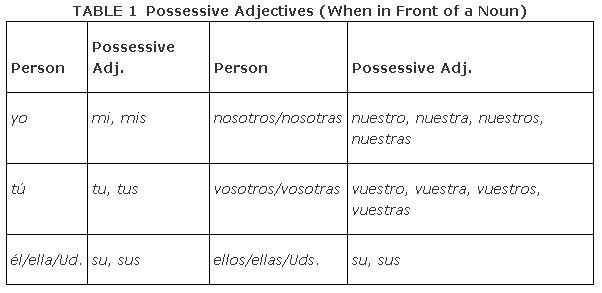 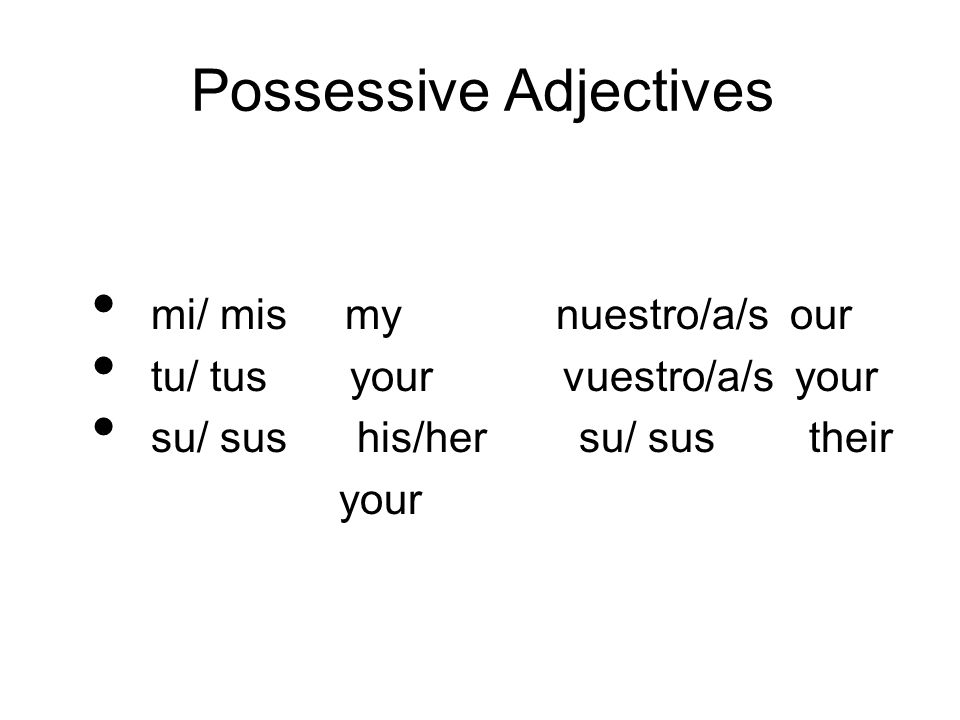 VERBS that we are studyinghttp://users.ipfw.edu/jehle/courses/PRESENT1.HTMPresent TensePresent Indicative of Verbs - Review of FormsRegular verbs. To form the present indicative of regular verbs, drop the infinitive ending (-ar, -er, or -ir) and add the endings given below:In the above examples, note that the endings for the -er and -ir verbs are identical except for the nosotros and vosotros forms.Stem changing verbs. These verbs are also referred to as “radical changing verbs”; the word radical in Spanish means “stem” or “root”. The stem vowel undergoes a change when it is stressed in the present tense. [These verbs do not so change in any other tense —except for -ir verbs, which experience a stem change in the -ndo form, in the present subjunctive and in the preterit.]o > ue (the stem vowel o changes to ue when stressed)Similar verbs: acordarse (remember), almorzar (eat lunch), apostar (bet), contar (count, relate), costar (cost), encontrar (find), llover (rain), morir (die), mover (move), oler(smell), poder (be able), probar (try, prove), recordar (remember), rogar (beg), sonar (sound), soñar (dream), volar (fly).e > ie (the stem vowel e changes to ie when stressed):Similar verbs: advertir (notice), atravesar (cross), calentar (heat), cerrar (close), comenzar (begin), convertir (convert), defender (defend), despertar (awaken), divertir(amuse), empezar (begin), gobernar (govern), herir (injure), pensar (think), perder (lose) querer (want), sentir (feel, regret), tropezar (stumble).e > i (the stem vowel e changes to i when stressed; -ir verbs only):Similar verbs: competir (compete), conseguir (get), corregir (correct), derretir (melt), despedir (fire, say goodbye), elegir (elect), medir (measure), reír (laugh), servir (serve),seguir (follow, continue), sonreír (smile), repetir (repeat), vestir (dress).u > ue (the stem vowel u changes to ue when stressed [in the verb jugar only]):Verbs with an irregular first person singular (yo) form. [Note that all of these verbs will also have special forms for the present subjunctive, since present subjunctive forms are based on the first person singular.]c > zc in the yo form:This is the usual pattern for verbs whose infinitive ends in -cer or -cir: acontecer (happen), agradecer (thank), amanecer (dawn), aparecer (appear), conducir (drive, conduct),crecer (grow), enflaquecerse (get thin), enriquecerse (get rich), envejecerse (get older), establecer (establish), merecer(deserve), nacer (be born), obedecer (obey), ofrecer(offer), padecer (suffer), parecer (seem), permanecer (remain), producir (produce), reducir (reduce), and traducir (translate).appearance of g in the yo form: *These are also stem changing verbs.other types of yo form changes:Verbs which add an accent over a final weak vowel. The vowels i and u are “weak vowels” in contrast to the “strong vowels” a, e, and o. When they come in contact with any other vowel they normally form a diphthong; the addition of a written accent keeps this diphthonization from occurring. Such accents are necessary for some verbs because the i and u are the stem vowels:Similar verbs: actuar (act), efectuar (bring about), graduar (graduate), confiar (trust), criar (raise, bring up), esquiar (ski), vaciar (empty).With most other verbs the i and u are not stem vowels, and thus form diphthongs:Similar verbs: anunciar (announce), apreciar (appreciate), asociar (associate), cambiar (change), divorciar (divorce), ensuciar (dirty), estudiar (study), iniciar (initiate), limpiar(clean), negociar (negociate), renunciar (renounce).Verbs like huir. Verbs whose infinitive ends in -uir (but not -guir) insert a y in present tense endings whenever the ending does not contain the sound “i”, that is, in all forms except fornosotros and vosotros.Verbs conjugated like huir: construir (construct), contribuir, (contribute), disminuir, (diminish), incluir (include), influir (influence).Irregular verbs. The following verbs are completely irregular (usually because of the way they evolved from Latin) or display characteristics so rare as to be considered “irregular” for our purposes.Orthographic changes. Some verbs exhibit orthographic or spelling changes to maintain the same pronunciation of the final stem consonant:g > j: Verbs whose infinitive form ends in -gir change the g to j before an a or an o.More verbs in this category: corregir (correct), exigir (require), fingir (pretend), and surgir (arise).gu > g: Verbs whose infinitive form ends in -guir drop the u before an a or an o.Other verbs like this include seguir (follow, continue; e>i) and its compounds: conseguir (get, obtain) and perseguir (pursue).Invariable. There is one verb which never changes in the present tense. Hay (“there is”, “there are”, from the infinitive haber) has only one form in the present indicative. The same form is used for both singular and plural subjects (or complements):Note: This carries over to the other tenses as well: it is only used in a singular form, even when used with plural subjects/complements:Usage of the present tenseSpecial case: The present tense with hacer in expressions of time.  As indicated at the beginning, the present tense is used to indicate an action in progress, and this is true even if the action began in past time but the emphasis is on the present time. This is frequently seen with the hacer + expression of time construction:Note that if the hace clause may be used either before or after the main verb; if used afterwards, desde is inserted before haLEARNING TARGET                                                         Spanish I-Vocabulary: Family-Review regular and irregular verbs in the present indicative-Possessive adjectives LEARNING TARGET                                                         Spanish I-Vocabulary: Family-Review regular and irregular verbs in the present indicative-Possessive adjectives CORNELL NOTESSHEETName: KattyaRomeroClass:  Spanish I    Topic: SpanishDate:   Hoy es              del dos mil diez y seisPeriod PREGUNTASAPUNTESWhat are we studying?-Vocabulary: Family-Review regular and irregular verbs in the present indicative-Possessive adjectives What is our focus?Present Indicative regular and irregular verbsPossessive AdjectivesWhat are we reviewing?We are reviewing conjugation of -ar, -er and -ir verbs.We are reviewing regular and irregular verbs.What’s an irregular verb?What’s a regular verb?What the endings for ALL verbs in Spanish?Irregular verbs have a change in the rootRegular verb keeps the same root of the verbAll verbs in Spanish end in –ar, -er and –ir.What is the vocabulary we are reviewing?Family, food, sports, weather, months of the year, and days of the week.SUMMARY:  Write 4 or more sentences describing specific learning from these notes.I can describe my family and I can write about our  family activities together.SUMMARY:  Write 4 or more sentences describing specific learning from these notes.I can describe my family and I can write about our  family activities together.Ven Conmigo 1: Chapter 61.-6.3 VocabularyENGLISHSPANISH1. grandmother1. la abuela2. grandfather2. el abuelo3. grandparents3. los abuelos4. What is your family like?4. ¿Cómo es tu familia?5. How many people are there in your family5. ¿Cuántas personas hay en tu familia?6. wife6. la esposa7. husband7. el esposo8. these (feminine8. éstas9. these (masculine, masculine and feminine9. éstos10. family10. la familia11. cat11. el gato12. sister12. la hermana13. stepsister13. la hermanastra14. stepbrother14. el hermanastro15. brother15. el hermano16. brothers, brothers and sisters16. los hermanos17. daughter17. la hija18. son18. el hijo19. children19. los hijos20. stepmother20. la madrastra21. mother21. la madre22. mom22. la mamá23. half sister23. la media hermana24. half brother24. el medio hermano25. my (singular)25. mi26. my (plural)26. mis27. our27. nuestro28. stepfather28. el padrastro29. father29. el padre30. dad30. el papá31. parents31. los padres32. female cousin32. la prima33. male cousin33. el primo34. cousins34. los primos35. to be close-knit35. ser unido36. There are five of us.36. Somos cinco.37. his, her, (you formal)37. su38. their38. su39. aunt39. la tía40. uncle40. el tío41. to live41. vivir42. your (familiar sigular)42. tu43. your (familiar plural)43. tus44. close-knit44. unido45. your (plural, Spain)45. vuestro46. blue46. azul47. affectionate47. cariñoso48. brown48. de color café49. thin49. delgado50. smart50. listo51. older51. mayor52. younger52. menor53. black53. negro/a54. eyes54. los ojos55. redheaded55. pelirrojo/a56. hair56. el pelo57. a little overweight57. un poco gordo58. He/she looks young.58. Se ve joven.59. He/she has gray hair.59. Tiene canas.60. He/she has green eyes.60. Tiene los ojos verdes.61. He/she has blue eyes.61. Tiene los ojos azules.62. mischievous62. travieso63. green63. verde64. old64. viejo65. something65. algo66. almost always66. casi siempre67. to eat dinner67. cenar68. to take a trip68. hacer un viaje69. What do you do on weekends?69. ¿Qué hacen ustedes los fines de semana?70. to go out, to leave70. salir71. to visit71. visitar72. to cut the grass72. cortar el césped73. to take care of the cat73. cuidar al gato74. should, ought to74. deber75. You should...75. Debes...76. too much76. demasiado77. he/she says that77. dice que78. to make the bed78. hacer la cama79. to clean the kitchen79. limpiar la cocina80. less80. menos81. It's not true.81. No es cierto.82. to vacuum82. pasar la aspiradora83. to iron83. planchar84. to set the table84. poner la mesa85. a problem85. un problema86. What should I do?86. ¿Qué debo hacer?87. household chores87. los quehaceres domésticos88. living room88. la sala89. to work in the garden89. trabajar en el jardín90. horse90. el caballo91. rabbit91. el conejo92. playful92. juguetón93. pet93. la mascota94. affectionate94. mimoso95. bites95. muerde96. bird96. pájaro97. goldfish97. el pez de colores98. selfish98. egoísta99. lazy99. perezoso100. hard-working100. trabajadorDescubre Lección 6:La familiaDescubre Lección 6:La familiaLa familiaFamilyel abuelola abuelaGrandfatherGrandmotherel apellidolast nameel bisabuelola bisabuelaGreat-grandfatherGreat-grandmotherel cuñadola cuñadaBrother-in-lawSister-in-lawel esposola esposaHusbandWifela familiaFamilyel gemelola gemelaTwin (male)Twin (female)el hermanastrola hermanastraStep-brotherStep-sisterel hermanola hermanaBrotherSisterel hijastrola hijastraStep-sonStep-daughterel hijola hijaSonDaughterel hijo únicola hija únicaOnly child (male)Only child (female)los hijosChildrenla madrastraStep-motherla madreMotherel medio hermanola media hermanaHalf-brotherHalf-sisterel nietola nietaGrandsonGranddaughterla nueraDaughter-in-lawel padrastroStep-fatherel padreFatherlos padresParentslos parientesRelativesel primola primaCousin (male)Cousin (female)el sobrinola sobrinaNephewNieceel suegrola suegraFather-in-lawSister-in-lawel tíola tíaUncleAuntel yernoSon-in-lawOtras personasOther peopleel amigola amigaFriend (male)Friend (female)la gentePeopleel muchachola muchachaBoyGirlel niñola niñaYoung boyYoung girlel noviola noviaBoyfriendGirlfriendla personaPersonProfesionesProfessionsel artistala artistaArtist (male)Artist (female)el doctor, el médicola doctora, la médicaDoctor (male)Doctor (female)el ingenierola ingenieraEngineer (male)Engineer (female)el periodistala periodistaJournalist (male)Journalist (female)el programadorla programadoraProgrammer (male)Programmer (female)AdjetivosAdjectivesalto/aTallantipático/aMeanbajo/aShortbonito/aBeautiful, prettybuen, bueno/aGooddelgado/aSkinny, thindifícilDifficultfácilEasyfeo/aUglygordo/aFatgran, grandeBigguapo/aHandsomeimportanteImportantinteligenteSmartinteresanteInterestingjovenjóvenesYoung (singular)Young (plural)mal, malo/aBadmismo/aSamemoreno/aDark-haired, brunettemucho/amuchos/asDEBER :DEBER :OUGHT TO OUGHT TO Yo:DeboNosotros:DebemosTú:DebesVosotros:DebéisElla:DebeEllos:DebenviviR :viviR :To liveTo liveYo:vivoNosotros:vivimosTú:vivesVosotros:vivísElla:viveEllos:vivenBefore we begin...Reminders:Most present tense verb forms have several equivalents in English. For example, the form hablo may be translated in numerous ways:The subject pronouns that accompany these verbs are:The formal second-person forms (usted and ustedes) take third-person forms of a verb:The formal study of the various moods and tenses of Spanish verbs will be be spread out over several weeks of the semester, and the individual exercises will normally concentrate on the tense/mood being studied. Nevertheless, it is assumed that you do already know all the tenses. Furthermore, you will be required to produce many of the forms before their introduction, including subjunctive forms.-ar-ar-er-er-ir-irhablar (to speak)hablar (to speak)comer (to eat)comer (to eat)vivir (to live)vivir (to live)hablohablamoscomocomemosvivovivimoshablashabláiscomescoméisvivesvivíshablahablancomecomenvivevivenacostar(put to bed)acuesto, acuestas, acuesta, acostamos, acostáis, acuestanvolver(return, go back)vuelvo, vuelves, vuelve, volvemos, volvéis, vuelvendormir(sleep)duermo, duermes, duerme, dormimos, dormís, duermenempezar(begin)empiezo, empiezas, empieza, empezamos, empezáis, empiezanquerer(want)quiero, quieres, quiere, queremos, queréis, quierensentir(feel)siento, sientes, siente, sentimos, sentís, sientenpedir(request, ask for)pido, pides, pide, pedimos, pedís, pidenjugar(play [a game or sport])juego, juegas, juega, jugamos, jugáis, jueganconocer(know, be aquainted with [people or places])conozco, conoces, conoce, conocemos, conocéis, conocencaer(fall) caigo, caes, cae, caemos, caéis, caentraer(bring) traigo, traes, trae, traemos, traéis, traendecir(say, tell)*digo, dices, dice, decimos, decís, dicenhacer(do, make) hago, haces, hace, hacemos, hacéis, hacenponer(put, set) pongo, pones, pone, ponemos, ponéis, ponensalir(leave, go out) salgo, sales, sale, salimos, salís, salentener(have)*tengo, tienes, tiene, tenemos, tenéis, tienenvaler(be worth) valgo, vales, vale, valemos, valéis, valenvenir(come)*vengo, vienes, viene, venimos, venís, vienencaber(fit [in something])quepo, cabes, cabe, cabemos, cabéis, cabendar(give)doy, das, da, damos, dais, dansaber(know [facts])sé, sabes, sabe, sabemos, sabéis, sabenver(see)veo, ves, ve, vemos, veis, vencontinuarcontinúo, continúas, continúa, continuamos, continuáis, continúan
(“I continue, you continue”, etc. Note that the unaccented words continuo and continua, are adjectives meaning “continuous”.)enviarenvío, envías, envía, enviamos, enviáis, envían
(“I send, you send”, etc.)copiarcopio, copias, copia, copiamos, copiáis, copian
(forms of the verb “to copy”; the i is not stressed)huir(flee)huyo, huyes, huye, huimos, huís, huyenestar(to be)estoy, estás, está, estamos, estáis, estánser(to be)soy, eres, es, somos, sois, sonir(go)voy, vas, va, vamos, vais, vanoler(smell)huelo, hueles, huele, olemos, oléis, huelen
[Oler is a stem changing verb; however, no word can begin with ue in Spanish, so an initial h is added.]dirigir(direct)dirijo, diriges, dirige, dirigimos, dirigís, dirigenelegir(elect)elijo, eliges, elige, elegimos, elegís, eligen
[Elegir is also a stem changing verb, where the e changes to i.]distinguir(distinguish)distingo, distingues, distingue, distinguimos...Hay muchos españoles en tu clase?Are there many Spaniards in your class?No, sólo hay uno.No, there is only one.Había tres chicas en la esquina.There were three girls on the corner.Hubo dos accidentes aquí ayer.There were 2 accidents here yesterday.Hace un mes que busco una casa nueva.I've been looking for a new house for a month.or:I've been looking for a new house for a month.Busco una casa nueva desde hace un mes.I've been looking for a new house for a month.